ЗМІСТПОЯСНЮВАЛЬНА  ЗАПИСКА     Освітня програма  комунального закладу освіти «Дошкільного навчального закладу (ясла-садка) № 5 «Вербиченька» Синельниківської  міської ради  (далі по тексту освітня  програма , ЗДО) розроблена на основі  Конституції  України , з урахуванням  Конвенції ООН про права дитини, в основі яких закладені наступні міжнародні  принципи:підтримка різноманітності дитинства; збереження унікальності і самоцінності дитинства як важливого етапу  загального  розвитку людини, самоцінність дитинства – розуміння дитинства як  значного періоду  самого по собі, без будь-яких умов; значимого тим, що відбувається з дитиною зараз, а не тим, що це період - підготовка до наступного етапу розвитку;особистісно-розвивальний і гуманістичний характер взаємодії дорослих (батьків, законних представників, педагогічних та інших працівників ЗДО) та дітей;повага особистості дитини;реалізація програми в формах, специфічних для дітей даної вікової групи, перш за все у грі, пізнавальній та  дослідницькій діяльності, творчій активності, що забезпечує художньо-естетичний розвиток дитини.   Основні концептуальні підходи до розробки Освітньої програми базуються на основі чинного законодавства відповідно до:Законів України «Про освіту», «Про дошкільну освіту»;Базового  компоненту  дошкільної освіти (Наказ МОНМСУ від 22.05.2012 № 615 «Про затвердження Базового компонента дошкільної освіти»);Концепція  реалізації  державної  політики   у  сфері  реформування загальної  середньої  освіти  «Нова українська школа»  на   період   до 2029 року (схвалено розпорядженням  Кабінету Міністрів України від 14 грудня 2016 р. № 988-р);Положення про дошкільний навчальний заклад (затверджено постановою Кабінету Міністрів України від 20.03.2003 № 305);Лист Міністерства освіти і науки від 03.07.2009 №1/9-455 «Планування роботи в дошкільних навчальних закладах»;Лист Міністерства освіти і науки від 27.09.2010 №1/9-666 «Про організацію роботи з дітьми п’ятирічного віку»;Лист Міністерства освіти і науки України від 10.06.2019 
№ 1/9-365 «Про перелік навчальної літератури, рекомендованої Міністерством освіти і науки України для використання у закладах освіти у 2019/2020 навчальному році»;Лист Міністерства освіти і науки України від 14.02.2019  № 1/11-1491  «Щодо організації роботи та дотримання вимог з питань охорони праці та безпеки життєдіяльності у закладах дошкільної освіти»;Лист Міністерства освіти і науки України  від 13.11.2018  № 1/9-691  «Щодо організації діяльності інклюзивних груп у закладах дошкільної освіти»;Наказ Міністерства освіти і науки України від 08.06.2018 № 609 «Про затвердження Примірного положення про команду психолого-педагогічного супроводу дитини з особливими освітніми потребами в закладі загальної середньої та дошкільної освіти»;Санітарного регламенту для дошкільних навчальних закладів (затверджено наказом Міністерства охорони здоров’я України від 24.03.2016    № 234), Гранично допустимого навантаження на дитину у дошкільних навчальних закладах різних типів та форм власності (затверджено наказом МОН України від 20.04.2015 № 446), інших нормативно-правових актів.Статуту комунального  закладу  освіти «Дошкільний навчальний  заклад (ясла-садок) № 5 «Вербиченька» Синельниківської  міської ради (затверджено   рішенням  Синельниківської   міської  ради  від 27 серпня 2015 №977-53/VI;Ліцензія на провадження освітньої  діяльності  у сфері  дошкільної  освіти з ліцензованим  обсягом  прийому 115 осіб, яке  затверджено  розпорядженням  голови Дніпропетровської облдержадміністрації  від 19 липня 2017 року № З-342/0/3-17.    Освітню програму  ЗДО № 5 «Вербиченька» складено на основі виявлених потреб колективу та батьків вихованців, проблемного аналізу освітнього процесу, моніторингових досліджень рівня розвитку виховання, пріоритетного спрямування закладу.      Відповідно до Ліцензії на право ведення освітньої діяльності  ЗДО № 5 «Вербиченька»  забезпечує різнобічний розвиток дітей у віці від 2 до 6(7) років  з урахуванням їх вікових та індивідуальних особливостей та здійснює  організацію  освітнього  процесу  за  пріоритетним напрямом: пізнавальний.     При необхідності Освітня програма може бути адаптована  для здобуття дошкільної освіти дітьми з особливими освітніми потребами.        Для програмно-методичного забезпечення освітнього процесу використовуються навчальні видання, рекомендовані Міністерством освіти і науки України для використання в дошкільних навчальних закладах у 2019/2020 навчальному році розміщені на сайті Міністерства освіти і науки України (http://mon.gov.ua/activity/education/doshkilna/norm-baza.html).Робочий навчальний плану ДНЗ № 5 «Вербиченька»на 2019-2020н.р.   В освітньому процесі закладу реалізується зміст інваріантної та варіативної складової Базового компоненту дошкільної освіти за комплексними та парціальними програмами. Зміст освітнього процесу з урахуванням пізнавального пріоритетного напрямку  організовано відповідно до парціальних програм.Інваріантна складова     Дошкільна освіта спрямована на формування загальної культури, розвиток фізичних, інтелектуальних, моральних, естетичних і особистісних якостей, формування передумов навчальної діяльності, збереження і зміцнення здоров'я дітей дошкільного віку.  Відповідно   до  Базового   компоненту дошкільної  освіти мета сучасної дошкільної освіти полягає у створенні умов для максимального розкриття індивідуального вікового потенціалу кожної дитини, тому освітня   програма   спрямована на:      створення умов розвитку дитини, які відкривають можливості для її позитивної соціалізації,  особистісного розвитку, розвитку ініціативи і творчих здібностей на основі співпраці із однолітками та відповідним віку видам діяльності;на створення розвивального освітнього середовища, яка представляє собою систему умов соціалізації та індивідуалізації дітей.Розділ 1. Концептуальні ідеї, основні положення, принципи та підходидля реалізації  освітньої Програми ЗДО № 5  «Вербиченька»    Філософія освітнього закладу - це система ідей, цінностей, концептуальних моделей, яка визначає місію, мету, завдання, життєдіяльність ЗДО в цілому і поведінку кожного співробітника окремо.      У контексті сучасних освітніх тенденцій цінностями розвитку дошкільного закладу є:якість освіти - розуміється як організація педагогічного процесу в дошкільному закладі, при якому  рівень вихованості та розвитку кожної дитини збільшується відповідно до урахування її особистісних вікових і фізичних особливостей в процесі виховання і навчання;відкритість, підтримка і співробітництво. Педагоги в ЗДО діляться досвідом, інформацією, ідеями, відкрито обговорюють проблеми і знаходять разом рішення. Педагоги і батьки відкрито діляться інформацією, обговорюють проблеми, дотримуючись конфіденційності. Ми прагнемо відкрито обговорювати професійні проблеми і надавати допомогу в їх вирішенні;інноваційність. Педагоги прагнуть дізнаватися і освоювати нові, сучасні технології доречно, кваліфіковано їх інтегрувати в життєдіяльність закладу.індивідуалізація. Кожен учасник освітнього процесу в нашому ЗДО розглядається як унікальна, неповторна, своєрідна особистість зі своїми особливостями, можливостями та інтересами, тому ми прагнемо створювати умови для розкриття потенціалу і індивідуальних особливостей кожної особистості;наступність. Велика увага приділяється збереженню традицій, збереженню та поширенню накопиченого педагогічного досвіду. Професійну підтримку отримують молоді педагоги;мобільність, гнучкість - ми готові змінювати і удосконалювати педагогічну практику, відповідати потребам та інтересам сім’ї, розширювати перелік освітніх послуг.      Концептуальною ідеєю колективу дошкільного закладу є установка, що кожна дитина -  успішний дошкільник. Успішність випускника дошкільного закладу передбачає особистісну готовність його до  навчання в школі та виражається у «внутрішній  позиції школяра» (тобто готовності дитини прийняти нову соціальну позицію і роль учня), що включає сформованість мотивації на успішність в навчанні і подальшому житті, початкових ключових компетентностей і універсальних навчальних дій.      Розвиток і подальша стабільна діяльність ЗДО, базується на таких основних положеннях:пріоритет дитини. Цінність якості освітнього процесу для ЗДО безпосередньо пов'язана з цінністю дитини. Прагнення побудувати освітній процес відповідно  з індивідуальними потребами і можливостями дитини означає -  дбайливе ставлення до дитини (його здоров'я, інтересам, можливостям) та створення оптимальних умов для його розвитку в освітньому процесі. Такими умовами в ЗДО виступають варіативність освітніх програм, використання сучасних освітніх технологій, що забезпечують особистісний розвиток дитини за рахунок зменшення частки репродуктивної діяльності в освітньому процесі, забезпечення методичної та технічної оснащеності освітнього процесу, висококваліфікований педагогічний колектив, позитивна соціально-психологічна атмосфера виховної роботи;доступність дошкільної освіти. Під доступністю розуміється відповідність  освіти освітнім потребам ,  інтересам  та фізичним можливостям вихованця. Для забезпечення відповідності дошкільної освіти освітнім запитам батьків необхідно розширити додаткові освітні послуги. Для забезпечення якості освіти необхідно оптимізувати навантаження протягом дня, тижня, навчального року, раціонально скласти навчальний план;якість дошкільної освіти. Це положення визначає надання  можливості  вибору для дитини індивідуального освітнього маршруту на основі  змісту, форм і методів роботи з дітьми; забезпеченням соціального захисту дитини; гарантією досягнення кожною дитиною необхідного рівня підготовки для успішного навчання в початковій школі. Характеристики якості дошкільної освіти в даний час визначає суспільство. Задоволення цих запитів є показником якості дошкільної освіти;привабливість дошкільної освіти. Розширення привабливості дошкільної освіти для різних соціальних суб'єктів суспільства стане можливим лише в тому випадку, коли результат навчально-виховного процесу стане гарантією успіху особистості дитини. Це передбачає: використання інноваційних педагогічних технологій в освітньому процесі; проведення маркетингового аналізу ринку освітніх послуг; проведення аналізу досягнень дошкільного навчального закладу;наступність дошкільної та початкової шкільної освіти. Передбачає подальший розвиток контактів ЗДО зі школою з метою забезпечення розвитку дітей та інтеграції дошкільної освіти в освітній простір міста. Це дозволить випускнику ЗДО продовжити своє навчання не тільки в школі, але і в закладах додаткової освіти (музичної, художньої, спортивної). Успішній реалізації цього напрямку можуть послужити дії ЗДО по організації участі дітей у конкурсах, змаганнях і т. д .;компетентність (професійно-педагогічна) - це системне поняття, яке визначає обсяг компетенцій, коло повноважень у сфері професійно-педагогічної діяльності. У більш вузькому розумінні під професійно-педагогічною  компетентністю розуміється системне явище, сутність якого полягає в системній єдності педагогічних знань, досвіду, властивостей і якостей педагога, що дозволяють ефективно здійснювати педагогічну діяльність, цілеспрямовано організовувати процес педагогічного спілкування і також які передбачають особистісний розвиток і вдосконалення педагога;інтеграція  з закладами, які орієнтовані на розвиток варіативності освітніх послуг з урахуванням інтересів дитини і запитів сім'ї. Забезпечується системою договорів дошкільного закладу з установами відомчої приналежності (закладами охорони здоров'я, культури, фізкультури і спорту). Інтеграція основана:на єдності вимог до виховання і розвитку дошкільнят;єдності методів і засобів виховного впливу в процесі формування ключових  компетенцій  дошкільника,  необхідних  для успішного навчання в школі;спільному «проживанні» значущих «подій»;соціалізація випускників дошкільного закладу в суспільстві. Успіх людини в сучасному суспільстві визначається не стільки обсягом отриманих знань, скільки здатністю застосувати ці знання на практиці. ЗДО буде продовжувати свою роботу з апробації та упровадженням сучасних форм предшкільного навчання.       Освітня  програма  здійснюється з урахуванням основних базових принципах:єдності освітнього простору, яке  передбачає  участь ЗДО в функціонуванні освітнього округу міста;гуманістичної спрямованості, вираженої в визнанні індивідуальних особливостей дитини і безумовному прийнятті її  у всіх проявах;, єдності культури і природної доцільності;цілісності педагогічного процесу і комплексності мети;розвиваючого навчання, що спирається на «зону найближчого розвитку» вихованців і передбачає застосування форм і методів розвитку творчої розумової і практичної діяльності;орієнтації на особистісні інтереси, потреби, здібності дітей, тобто врахування рівня розвитку і здібностей кожної дитини, формування  на цій основі індивідуального освітнього маршруту, програм навчання і виховання з метою підвищення пізнавальної мотивації і активності дітей, розвиток творчого потенціалу особистості;орієнтації на успішність дитини, при якому будь-яке досягнення вихованця розглядається як значущий для нього результат;ефективності, активності і рівності соціального партнерства, визнання цінності спільної діяльності ЗДО та соціальних партнерів, інтеграції діяльності з закладами  різної відомчої приналежності;розширення спектру освітніх послуг, що передбачає варіативність реалізуємих освітніх програм з додаткової освіти;зворотнього зв'язку. Відстеження (моніторинг) окремих параметрів в освітній діяльності.   У своїй роботі педагогічний колектив ЗДО використовує такі методологічні підходи:компетентнісний підхід акцентує увагу на результат виховання, який полягає у формуванні у дошкільника особистісних якостей, необхідних для оволодіння навчальною діяльністю: допитливості, ініціативності, самостійності, творчого самовираження. Компетентнісний підхід планується здійснювати за рахунок: єдності вимог до виховання і розвитку дошкільнят; єдності методів і засобів виховного впливу на формування ключових компетенцій   дошкільника, необхідних для успішного навчання в школі;системно-діяльнісний підхід, при якому знання і практичні вміння дітей формуються в діяльності, в першу чергу ігровий як основний для дошкільного віку;системний підхід, який пропонує розгляд діяльності ДНЗ як єдиної системи, що складається з елементів, що знаходяться у відносинах і зв'язках один з одним, які утворюють певну цілісність;особистісний  підхід   ставить дошкільника в центр педагогічного процесу; формування  особистості, орієнтація на особистість, її інтереси;оптимізаційний  підхід полягає у виборі найкращого варіанту з можливих.Розділ 2. Права та обов'язки здобувачів освіти    Здобувачі освіти мають право на:розвиток, навчання та виховання;індивідуальну освітню траєкторію, що реалізується, зокрема, через вільний вибір видів, форм і темпу здобуття освіти, методів і засобів навчання;якісні освітні послуги;справедливе та об’єктивне оцінювання результатів розвитку;відзначення успіхів у своїй діяльності;безпечні та нешкідливі умови перебування в закладі;повагу людської гідності;захист під час освітнього процесу від приниження честі та гідності, будь-яких форм насильства та експлуатації, дискримінації за будь-якою ознакою, пропаганди та агітації, що завдають шкоди здоров’ю здобувача освіти;участь у громадському самоврядуванні та управлінні закладом освіти;інші необхідні умови для здобуття освіти, у тому числі для осіб з особливими освітніми потребами та із соціально незахищених верств населення.     Здобувачі освіти зобов’язані:виконувати вимоги освітньої програми, дотримуючись принципу академічної доброчесності, та досягти результатів розвитку, передбачених стандартом освіти - Базовим компонентом дошкільної освіти України;поважати гідність, права, свободи та законні інтереси всіх учасників освітнього процесу, дотримуватися етичних норм;відповідально та дбайливо ставитися до власного здоров’я, здоров’я оточуючих, довкілля;дотримуватися установчих документів, правил внутрішнього розпорядку.     Здобувачі освіти мають також інші права та обов’язки, передбачені законодавством та установчими документами закладу освіти (Статут комунального закладу освіти «Дошкільний навчальний заклад (ясла-садок) № 5 «Вербиченька» Синельниківської  міської ради).      Залучення здобувачів освіти під час освітнього процесу до виконання робіт чи до участі у заходах, не пов’язаних з реалізацією освітньої програми, забороняється, крім випадків, передбачених рішенням Кабінету Міністрів України. Згідно з Законом  України «Про освіту», що набрав чинності 28.09.2017 Розділ 3. Мета, завдання, структура  освітньої Програми     Мета: проектування ситуацій розвитку дитини та розвиваючого  предметно просторового середовища, що забезпечує  позитивну соціалізацію, мотивацію і підтримку індивідуальності дітей (також дітей з особливими освітніми потребами)  через спілкування, гру, пізнавально-дослідну діяльність,  інших  форми активності.         Завдання:охорона і зміцнення фізичного та психічного здоров'я та  емоційного благополуччя дітей;забезпечення рівних можливостей для повноцінного розвитку кожної дитини в період дошкільного дитинства незалежно від місця проживання, статі, нації, мови, соціального статусу, психофізіологічних та інших особливостей (функціональних обмежень здоров’я);забезпечення наступності цілей, завдань і змісту освіти, що реалізуються в рамках освітніх програм різних рівнів (далі - спадкоємність основних освітніх програм дошкільної та початкової  освіти);створення сприятливих умов розвитку дітей у відповідності з їх віковими, індивідуальними особливостями, розвитку здібностей і творчого потенціалу кожної дитини як суб'єкта відносин з самим собою, іншими дітьми, дорослими і світом;поєднання навчання і виховання в цілісний освітній процес на основі духовно-моральних і соціокультурних цінностей і прийнятих у суспільстві правил і норм поведінки в інтересах сталого розвитку;формування загальної культури особистості дітей, цінностей здорового способу життя, розвитку їх соціальних, моральних, естетичних, інтелектуальних, фізичних якостей, ініціативності, самостійності та відповідальності дитини, формування передумов навчальної діяльності;забезпечення варіативності і різноманітності змісту Програм і організаційних форм дошкільної освіти, можливості формування Програм різної спрямованості з урахуванням освітніх потреб, здібностей і стану здоров'я дітей;формування соціокультурного середовища, відповідно віковим, індивідуальним, психологічним і фізіологічним особливостям дітей;забезпечення психолого-педагогічної підтримки сім'ї та підвищення компетентності батьків (законних представників) у питаннях розвитку та освіти, охорони і зміцнення здоров'я дітей.      Структура програми  визначена освітніми лініями відповідно до Базового компонента дошкільної освіти,  загальним обсягом навантаження на кожний вік дитини: ранній вік (третій рік життя), молодший вік (четвертий рік життя), середній вік (п’ятий рік життя), старший дошкільний вік (шостий рік життя). Кожна освітня лінія програми завершується показниками компетентності.Основні характеристики для  реалізації  освітньої Програми    Основними учасниками реалізації програми є: діти дошкільного віку, батьки (законні представники), педагоги.      Для забезпечення повноцінного освітнього процесу у дошкільному закладі сформований кваліфікований  педагогічний колектив, 12 педагогів, з них : 5осіб (45%) педагогічного колективу мають вищу освіту , з них:  4 осіб мають вищу кваліфікаційну категорію, I кваліфікаційну категорію - 1 особа, 4 педагоги мають звання вихователя-методиста, 7 осіб ( 55%) - середню спеціальну освіту.     Стан матеріально-технічної бази ЗДО № 5 «Вербиченька» відповідає педагогічним вимогам, сучасному рівню освіти і санітарним нормам. Всі базисні компоненти розвиваючої предметного середовища  включають оптимальні умови для повноцінного фізичного, естетичного, пізнавального і соціального розвитку дітей. Заклад постійно працює над зміцненням матеріально-технічної бази. Щорічно силами колективу проводиться косметичний ремонт.     Ділянка дошкільного закладу озеленена, оснащений ігровим обладнанням, є спортивна площадка. У зимовий час року ділянки поповнюються сніговими фігурами і гірками.     ЗДО оснащено сучасними технічними засобами:Комп'ютер - 2 шт. Принтер - 2 шт.Проектор – 1 шт.Музичний центр - 1 шт.  ЗДО підключено до мережі Інтернет, що дозволяє мати доступ до будь-якої інформації.       Порядок комплектування закладу дошкільної  освіти визначається засновником спільно із директором (завідувачем). Діти можуть виховуватися у закладі в режимі повного чи короткотривалого перебування.      Прийом дітей до дошкільного навчального закладу здійснюється директором (завідувачем) протягом календарного року на підставі заяви батьків або осіб, які їх замінюють, медичної довідки про стан здоров’я дитини з висновком лікаря, що дитина може відвідувати дошкільний навчальний заклад, довідки дільничного лікаря про епідеміологічне оточення, свідоцтва про народження, та наявної реєстрації в електронній черзі на сайті ISUO. Комплектування груп здійснюється за віковим принципом:      Групи комплектуються відповідно до нормативів наповнюваності, Санітарного регламенту для дошкільних навчальних закладів з урахуванням побажань батьків або осіб, які їх замінюють.    У закладі дошкільної освіти функціонує  6 груп з режимом перебування дітей – 9 годин, 10,5 годин.група раннього віку - з 2 до 3 років ;молодшого  віку - з 3 до 4 років ;молодшого дошкільного віку - з 4 до 5 років ;середнього дошкільного віку - з 4 до 5 років ;старшого дошкільного віку - з 5 до 6 років ;старшого дошкільного віку - з 6 до 7 років.Види діяльності    Розподіл занять на тиждень в організованих видах діяльності укладається за змістовними освітніми лініями відповідно до наказу Міністерства освіти і науки України  20.04.2015 №446 «Про затвердження гранично допустимого навантаження на дитину у дошкільних навчальних закладах різних типів та форми власності». Кількість занять інваріантної складової повністю відповідає вимогам наказу. Види діяльності плануються за освітніми лініями: «Ознайомлення із соціумом», «Ознайомлення з природним довкіллям», «Художньо-продуктивна діяльність (музична, образотворча, театральна тощо), «Сенсорний розвиток», «Логіко-математичний розвиток», « Розвиток мовлення і культура мовленнєвого спілкування», «Здоров’я та фізичний розвиток». Реалізація програми передбачає врахування принципу інтеграції освітніх ліній у відповідності з віковими можливостями і особливостями вихованців.Форми організації освітнього процесу    Набуття різних видів компетенцій дитиною дошкільного віку відбувається в різних видах діяльності (ігровій ― провідній для дітей дошкільного віку; руховій; природничій; предметній; образотворчій, музичній, театральній, літературній; сенсорно-пізнавальній і математичній; мовленнєвій; соціокультурній та інших) і вимагає практичного засвоєння дитиною системи елементарних (доступних) знань про себе та довкілля, моральних цінностей, уміння доречно застосовувати набуту інформацію. Спеціально організована діяльність  з дітьми проводиться починаючи з 2-го року життя. Протягом дня рівномірно розподіляються всі види активності за основними лініями розвитку залежно від бажань та інтересу дітей.      Тривалість спеціально організованих  занять становить:     - у першій молодшій групі – не більше 10 хвилин;     - у другій молодшій групі – не більше 15 хвилин;     - у середній групі –20 хвилин;     - у старшій групі –25 хвилин.      Тривалість перерв між заняттями – не менше 10  хвилин.      У закладі створено середовище адаптоване до потреб дітей з особливими освітніми потребами. Наповнюваність інклюзивних груп становить 15 осіб, з них 1-3 дитини з особливими освітніми потребами, у тому числі з інвалідністю, за рекомендаціями Інклюзивно-ресурсного центру. Перебувати в інклюзивній групі діти з особливими освітніми  потребами можуть у віці до 7(8) років. Освітній процес з цією категорією дітей відбувається за індивідуальною програмою розвитку (ІПР) та адаптується до можливостей дитини (за необхідністю).       Розподіл занять на тиждень в організованих видах діяльності укладається за змістовними освітніми лініями відповідно до наказу Міністерства освіти і науки України  20.04.2015 №446 «Про затвердження гранично допустимого навантаження на дитину у дошкільних навчальних закладах різних типів та форми власності». Кількість занять інваріантної складової повністю відповідає вимогам наказу.       У освітньому процесі використовуються такі форми організації діяльності дітей: інтегровані, комплексні, індивідуальні, індивідуально-групові, групові заняття, а також міні-заняття упродовж дня, гуртки за інтересами:з художньо-продуктивної діяльності (декоративне малювання «Петриківський первоцвіт» - 1 заняття на тиждень,«Цікаві шашки» - 1 заняття на тиждень,«Веселкова музикотерапія» - 1 заняття на тиждень.     Робота в гуртках за інтересами дітей у ЗДО, є самостійною додатковою організаційною формою освітнього процесу. Її мета: задовольняти потреби й зацікавленості дитини до певного виду діяльності, розвивати її природні, загальні та спеціальні здібності; активізувати дитячу творчість, своєчасно виявляти обдарованість. Заняття в гуртках за інтересами переважно планується в другій половині дня. Тривалість гурткової роботи – 15-25 хв. залежно від віку дітей. День проведення гурткової роботи визначено у розкладі занять кожної вікової групи.Форма планування роботи з дітьми    При організації роботи ЗДО «Вербиченька» всі працівники керуються планом роботи закладу на 2019/2020 навчальний рік, який розглядається на педагогічній раді та схвалюється нею, затверджується керівником закладу.     Форма планування освітньої діяльності - за освітніми лініями (Базовий компонент дошкільної освіти України).     Вихователі  планують роботу з дітьми використовуючи 2 види планів: перспективний та календарний. Кожна група планує роботу з дітьми враховуючи їх вікові особливості та завдання програми «Я у Світі» (програми «Впевнений старт» - групи середнього  та  старшого  дошкільного віку)      Перспективний план розробляється на 2 тижні/ 1 місяць наперед. В ньому зазначається:тема блоку та теми тижнів;мета освітньої діяльності за темою блоку (на місяць);комплекси вправ ранкової гімнастики та гімнастики після денного сну;орієнтовний розподіл занять на тиждень;робота з батьками на місяць;потижневий розподіл форм та методів роботи з дітьми за освітніми лініями (при плануванні визначаються теми  днів згідно з темою тижня);примітка для зазначення змін у плануванні тощо.     Перспективні плани ЗДО «Вербиченька» мають систему умовних позначок для зручності планування, які зазначені на зворотному боці плану.      Календарні плани складаються вихователями на свою зміну (І чи ІІ половину дня). У цих планах зазначаються:тема блоку/тижня/дня;дата;І чи ІІ половиня дня;форми та методи роботи визначені перспективним планом роботи у поширеному вигляді в порядку проведення.      Музичний керівник планує роботу за перспективно-календарним планом, в якому містяться дата, вид заняття, види музичної діяльності на занятті, етапи вивчення музичного репертуару. Кожна група має власний план музичного розвитку дітей. Плани складаються музичним керівником на місяць вперед.    Форма написання планів затверджено педагогічною радою №1 від 30.08.2019р.      Музичний керівник складає перспективні плани свят та розваг на рік, які затверджуються директором (завідувачем) закладу.   Перспективні плани роботи з дітьми вихователів, перспективно-календарний план музичного розвитку погоджується вихователем-методистом кожного місяця.     Протягом 2019-2020 н.р. в закладі діє перспективний план роботи з батьками, для батьків вихованців всіх вікових груп. Планом визначено форми роботи з батьками згідно з планом роботи ЗДО «Вербиченька» на 2019-2020 навчальний рік. Відповідно до загального плану роботи з батьками вихователі  складають план роботи з батьками для кожної вікової групи на рік та затверджуються директором (завідувачем) ДНЗ.       Щомісяця у пірспективному плані роботи з дітьми вихователі зазначають форми роботи з батьками на вказаний місяць відповідно до складаного плану на рік у відповідній графі. Таким чином плануючи роботу з батьками вихователі здійснюють її систематично та у повному обсязі.Розділ 4. Використання інноваційних методик та технологій    У 2019-2020 навчальному році ЗДО «Вербиченька» є базовим з питання «Дошкільнятам - освіту  для  сталого  розвитку». Роботу з цього питання регламентує план роботи, який реалізовує завдання плану роботи закладу на 2019-2020 н.р. з питання вивчення та впровадження інноваційних методик та технологій в роботу з дітьми. Планом роботи передбачено форми роботи з дітьми, кадрами та батьками, підвищення рівня навчально-методичного забезпечення.    У 2019-2020 навчальному році заклад буде працювати над вивченням та впровадженням таких інноваційних методик та технологій:формування математичної та сенсорно-пізнавальної компетенцій засобами інноваційних технологій (автори З. Д’єнеш, Дж. Кю-їзенер, родина Нікітіних, В.В. Воскобович, І. Стеценко);психолого-педагогічне проектування взаємодії дорослого і дитини (автор Т.О. Піроженко)- всі педагоги дошкільних груп;теорія розв’язання винахідницьких завдань (автор Г.С. Альтшуллер);використання коректурних таблиць Н.Гавриш;технологія фізичного виховання дітей М.Єфименка (“Театр фізичного розвитку та оздоровлення дітей”);спадщина В.Сухомлинського;методика навчання дітей читанню М.Зайцева.Розділ 5. Модель розвиваючого середовища ЗДО    Для формування успішного дошкільника в рамках соціального середовища існує розвивальне  середовище  ЗДО. У складі розвиваючого середовища розроблений модуль  ігрового простору, який представлений в якості основи освітньої діяльності для успішного виховання і розвитку дітей.    До  структурованої  моделі розвивального середовища успішного дошкільника входять чотири блоки: діагностично-аналітичний, змістовий,процесуальний,результативний.    Всі зазначені блоки знаходяться в прямій залежності і зв'язку. Для досягнення мети  Програми  розвитку можливо при послідовній, планомірній, системній реалізації всіх складових блоків моделі.     Діагностико-аналітичний блок. Вхідна діагностика є інформаційною основою для аналізу. Діяльність ЗДО ґрунтується на аналізі вхідної діагностики здоров'я, мотивації та ціннісних  орієнтацій вихованців. Даний аналіз дозволяє сформулювати мету і завдання, які ставить педагогічний колектив.    Діагностичний компонент передбачає вивчення соціально-демографічних характеристик  дітей і їх сімей, здоров'я вихованців, виявлення і збір початкових даних моніторингу фізичного розвитку, здібностей  дітей, початкового рівня сформованості ключових компетенцій, навчальних дій і мотивації на успішне  навчання в подальшому житті.      Аналіз соціально-демографічних характеристик дозволяє оцінити склад сімей, соціальний статус, рівень освіти, вік батьків, побутові умови і дає можливість скласти узагальнений портрет батьківського колективу, оцінити ризики виховання, рівень освітніх побажань щодо розвитку дітей.     На основі отриманих аналітичних даних здійснюється цілеспрямоване, особисто-орієнтоване планування діяльності ЗДО та більш результативний процес виховання, розвитку та навчання дітей.    Протягом всього періоду навчання ведеться моніторинг розвитку дітей.    Змістовно-цільовий   блок   включає   в  себе   визначення  мети,   завдання орієнтовані на створення інтегрованої моделі розвиваючого освітнього простору, що забезпечує умови для успішного розвитку дошкільника при цілеспрямованому  використанні  розвиваючих технологій, в першу чергу ігрових з урахуванням провідної діяльності дітей дошкільного віку.  Визначена мета  впливає на зміст діяльності щодо вирішення завдань і досягнення стратегічної мети, а саме: Завдання 1. Удосконалення змісту і технології виховання і навчання:через активне впровадження розвиваючих технологій, спрямованих на формування основ  навчальної діяльності;формування пізнавальних процесів, емоційного і моторно-рухового розвитку  дитини, а також базисних основ особистості і універсальних дій і мотивів;забезпечення збагачення пізнавально-ігрового, фізичного, художньо-естетичного розвитку;формування початкових ключових компетенцій дошкільника;розвиток творчих здібностей дітей у всіх видах діяльності;формування у дітей мотивації на успішність в навчанні і подальшому житті.Завдання 2. Робота по збереженню і зміцненню здоров'я дитини:через впровадження здоров'язберігаючих технологій;врахування особливостей психічного розвитку дітей при виборі педагогічних підходів;гнучкий режим організації життєдіяльності;організація  повноцінного збалансованого харчування з урахуванням стану здоров'я дітей;забезпечення кваліфікованого медико-психолого-педагогічного супроводу дитини;зниження емоційного вигорання педагогів.Завдання 3. Підвищення професіоналізму педагогів як носія освіти:через застосування розвиваючих технологій у роботі з дітьми;оволодіння  системно-діяльнісним  підходом  до організації освітньої роботи з дошкільниками;розвиток системи стимулювання і мотивування педагогів;створення атмосфери психологічного та емоційного комфорту.Завдання 4. Підвищення ефективності роботи з батьками:через розширення і оновлення форм взаємодії і співпраці з батьками;забезпечення інтеграції громадського і сімейного виховання;доброзичливе партнерство, співробітництво з сім'ями дошкільників;діалоговий характер проектування індивідуальних маршрутів для окремих (за потребою) дошкільнят до вирішення проблем дитини;організацію існуючих і нових спільних форм роботи з батьками: масові (батьківські збори, конференції, консультації, вечори для батьків, гуртки , школа для батьків, сімейні клуби за інтересами, спільні заходи педагогів, батьків і дітей, Дні відкритих дверей, КВК, вікторини, свята, концерти, змагання, виставки); індивідуальні (бесіди, відвідування вдома, виконання індивідуальних доручень, проектна діяльність); наочно-інформаційні - інформаційно-просвітницька (ознайомлення батьків з особливістю ЗДО), інформаційно-аналітична (опитування, зрізи, анкетування).Завдання 5. Підвищення якості дошкільної освіти:через задоволення освітніх потреб вихованців з урахуванням здібностей, інтересів, пізнавальних можливостей;інтеграцію змісту освітніх ліній розвитку  Базового компоненту дошкільної освіти;створення розвивального ігрового простору, що забезпечує різноманітність видів дитячої ігрової, пізнавальної і творчої діяльності з позиції можливостей формування ключових компетенцій дошкільнят;надання широкого спектру занять на вибір, реалізація  варіативної частини Базового компоненту дошкільної освіти;вдосконалення предметно-розвиваючого середовища. Завдання 6. Удосконалення системи моніторингу якості освіти (успішності) дошкільнят:через узгодження факторів, критеріїв і показників оцінки розвитку ключових компетентностей вихованців, якості освітніх послуг;використання кваліметричної моделі оцінювання розвиненості та вихованості дитини старшого дошкільного віку ;розробка методики проведення моніторингу розвитку ключових компетенцій дошкільників;розробка  системи оцінки якості освіти дошкільнят на основі діяльнісного підходу;проведення діагностики (вихідної, проміжної і підсумкової) особистісних якостей дошкільника  на основі системи компетенцій БКДО;вироблення  методичних рекомендацій щодо складання індивідуальних планів розвитку дітей;моніторинг сформованості мотивацій, початкових ключових компетентностей та універсальних навчальних дій дошкільнят на основі діяльнісного підходу;внесення змін до індивідуальних  планів  особистісного розвитку і корекції роботи з дітьми;моніторинг діяльності ЗДО;використання інформаційно-комунікаційних технологій.Завдання 7. Удосконалення роботи з соціумом:використання сучасних форм організації  педагогічного партнерстваства (дитячий садок - соціум - сім'я);вивчення запитів батьків та соціальних партнерів;організація  взаємодії ЗДО з різними освітніми організаціями для сприяння мобільності у сфері освіти, вдосконалення інформаційного обміну і поширення ефективних технологій роботи.     Процесуальний блок являє собою спільний набір практичних дій ЗДО і  сім'ї в розвиваючому ігровому просторі.    Основні напрямки практичних дій полягають у підвищенні у педагогів та батьків  рівня обізнаності з вимогами сучасної дошкільної освіти:через реалізацію компетентнісного підходу до організації розвиваючого ігрового простору;інтеграцію в організації освітньої діяльності ЗДО та сім'ї;використання гнучкої тактики керівництва  дитячою  діяльністю  педагогами і батьками;організацію системної роботи з батьками та педагогами щодо здійснення ігрової діяльності.     Процесуальний блок представлений модулем інтегрованого розвиваючого простору як частини моделі розвиваючого простору.     Розвивальне ігровий простір не просто місце для ігор, це простір, який відповідає за розмірами для певної кількості дітей, естетично оформлене, відповідає  вимогам безпеки, гігієнічним нормативам, що включає цікаве для дітей ігрове обладнання і дозволяє взаємодіяти з однолітками і педагогом.        Результативний блок - проектування індивідуального маршруту розвитку дитини  з урахуванням запитів батьків, індивідуальних особливостей та здібностей дітей. Інтеграція розвивального  середовища ЗДО     Оновлення змісту дошкільної  освіти передбачає її  варіативність, що забезпечує перехід на суб’єкт-суб’єктну взаємодію педагога з дітьми, індивідуалізацію педагогічного процесу. Облік неповторності і унікальності особистості кожної дитини, підтримка  індивідуальних інтересів і потреб дає педагогам можливість здійснювати індивідуальний підхід в навчанні і вихованні.    Одна із  необхідних умов -  створення розвиваючого простору в ЗДО.      Для організації  розвивального середовища  у дошкільному  закладі , педагоги повинні враховувати все те , що сприятиме становленню базових характеристик особистості кожної дитини: закономірностей психічного розвитку дошкільників, показники їх здоров'я, психофізіологічні і комунікативні особливості, рівень загального і мовного розвитку, а також емоційно комфортного перебування дітей і батьків в дошкільному закладі. Облік здібностей, інтересів, темпу просування кожної дитини, створення умов для його розвитку незалежно від рівня вихідної підготовленості. Навколо дитини створюється спеціальне педагогічне середовище, в якому живе і вчиться самостійно. У цьому середовищі дошкільник розвиває свої фізичні функції, формує сенсорні навички, накопичує життєвий досвід, вчиться впорядковувати та спів ставляти різні предмети і явища, на власному досвіді здобуває знання.      Отже, середовище повинне виконувати освітню, розвиваючу,виховну, стимулюючу, організаційну, комунікативну функції і повинно працювати на розвиток самостійності дитини.   Гра - основний засіб інтеграції розвиваючого простору дошкільного  навчального закладу.   Основним засобом досягнення поставленої мети в освітній Програмі  є інтеграція розвиваючого простору: дитина - педагог - сім'я, а основним методом - гра.    Єдність вимог педагогів   ЗДО   та сім'ї в організації дошкільної освіти передбачає:єдність виховної, розвиваючої і навчальної мети   та освітніх завдань  дітей дошкільного віку;єдності умов організацій дитячої діяльності, в першу чергу ігрової, так як пізнання дитини-дошкільника відбувається в грі і через гру;єдності вимог в керівництві дитячою діяльністю.    Освітній процес формування успішного дошкільника в ЗДО умовно можна  розділити на три етапи: адаптаційний, що відповідає 3 року життя;  інтеграційний, що відповідає 4 року життя;  самореалізація, якому відповідає 5 рік життя.    На кожному етапі переважає ігрова  діяльність, як основна для даного етапу.   На кожному етапі в ігровій діяльності можна відзначити певні особливості:    Адаптаційному етапу відповідає засвоєння умовних дій з іграшками і предметами-заступниками. На цьому етапі педагоги (батьки), керують грою, роблять  акцент на ігровій дії, виділяють  її  і через неї  включає дитину в спільну діяльність. Відбувається розвиток сенсорних здібностей, чому сприяє дидактична гра.     Інтеграційному етапу відповідає засвоєння рольової поведінки (рольових відношень і взаємодій). На цьому етапі головне завдання полягає в передачі дітям способів рольової поведінки. Використовуючи ситуацію спільної гри з дітьми або інсценуючи певний ігровий сюжет, педагоги (батьки) поступово формують у них вміння співвідносити назву ролі з певним набором дій і атрибутів, різні типи відносин між різними рольовими   позиціями  (управління, підпорядкування, рівноправності). На 4 році  життя відбувається розвиток просторових відносин, чому допомагають екскурсії, культурно-дозвільна  діяльність. Відбувається інтенсивний розвиток елементів логічного мислення і активне використання ігрових проектів, корекційних занять, занять в гуртках (за інтересами дітей і запитам батьків).      На етапі самореалізації забезпечуються наступні вікові показники успішної  особистісного розвитку випускника ЗДО:формуються  пізнавальні, навчальні, ігрові і комунікативні мотиви;у ситуації вибору віддається перевага навчальним, ігровим мотивами; формуються позитивне ставлення до школи, ставлення до себе як школяреві, до дорослого  як вчителя;спостерігається критичність до своїх можливостей і зусиль, прикладених для досягнення результату;спостерігається прояв адекватної, об'єктивної оцінки власних можливостей, діяльності і її результатів;з'являється здатність до спілкування і змістовної комунікації, що дозволяє розуміти і враховувати дії і позиції партнерів-однолітків;користується довірою дорослого, проявляє самостійність в різноманітних ситуаціях;виявляється співпереживання і взаєморозуміння при спілкуванні з дітьми;емоційно оцінює ситуації, що безпосередньо не стосуються самої дитини.     Показники готовності до навчальної діяльності:вміння слухати і чути, уважно і точно виконувати послідовні вказівкипедагога;вміння осмислити пізнавальний матеріал, виділяти в ньому головне, самостійно діяти за завданням педагога;вміння орієнтуватися на систему умов завдання, долаючи вплив побічних, відволікаючих  факторів, використовувати найпростіші прийоми виділення відносин і залежностей  в предметах і явищах навколишньої дійсності;вміння здійснювати контроль і самоконтроль своєї діяльності і її результатів;вміння оцінювати результати, виходячи із запропонованих педагогом критеріїв;розвинена мілка моторика  рук і зорово-моторна координація.     Вищезазначені  показники успішного дошкільника-випускника реалізуються в умовах розвиваючого простору,  що  є основі  педагогічного  завдання дошкільного віку - формування у дітей вміння будувати сюжет гри. Для її вирішення педагоги (батьки) організовують такий вид спільної з дітьми ігри, основним змістом якої є процес придумування різних сюжетних ситуацій (при цьому розвивається творча уява). Це відбувається  в  творчих, сюжетно-рольових іграх та продуктивній  діяльності.   Дотримуючись єдність вимог ЗДО  і сім'ї, для розвитку дитячої діяльності необхідні  певні умови: місце, час, керівництво, предметно-розвиваюче середовище.     Використовуючи ігрову діяльність на всіх етапах, педагоги та батьки домагаються (у рамках спільної мети всебічного розвитку дітей) наступних конкретних завдань:залучення дитини до світу культури;навчання дитини життєво важливим умінням;ознайомлення з широким спектром видів людської діяльності;коригування поведінки дитини;діагностування рівня розвитку різноманітних здібностей дитини;надання допомоги дитині у вирішенні реальних життєвих проблем;формування дружніх відносин між дітьми.Схема  послідовності освітнього процесуІнтеграція дитини  у  розвивальному  просторіСкладові  інтеграції дитини у розвивальному просторіМедико-психолого-педагогічний супровід      Медико-психолого-педагогічний супровід  освітньої Програми дошкільного закладу «Вербиченька» засноване на наступних принципах:науковості - передбачає реалізацію науково обґрунтованих і перевірених здоров’язерегаючих технологій;природо відповідність - виходить з урахування вікових та індивідуальних особливостей нормально розвиненої дитини;свідомості і активності - передбачає з молодшого віку формування у дитини цінності здоров'я, свідоме  розуміння  збереження і укріплення власного здоров'я;пріоритету особистісного розвитку - що полягає в розгляді процесу особистісного розвитку дитини як провідної ланки в освітньому процесі;оздоровчо-збережувальна  орієнтація освітнього процесу - забезпечує єдність у формуванні здорового і інтелектуально розвиненої дитини.   Заснований на визначених  принципах освітній процес має справу з дитиною як цілісною особистістю, приймає її такою, яка  є, і допомагає  вирости  здоровим, активним, вільним, інтелектуально розвиненим. В цілому програма будується на принципі особистісно-орієнтованого взаємодії дорослих з дітьми і забезпечує:охорону і зміцнення фізичного та психічного здоров'я дітей, їх фізичний розвиток;емоційне благополуччя кожної дитини;інтелектуально-творчий розвиток;створення умов для розвитку особистісних якостей;залучення дітей до загальнолюдських цінностей;взаємодія з сім'єю з метою оптимізації освітнього процесу.    Реалізація мети і завдань виховання і освіти дітей дошкільного віку здійснюватиметься при дотриманні наступних психолого-педагогічних умов:особистісно-орієнтоване взаємодія дорослих з дітьми;надання кожній дитині можливості вибору діяльності, партнера, засобів та ін .;орієнтування педагогічної оцінки на відносні показники дитячої успішності (порівняння сьогоднішніх досягнень дитини з його власними вчорашніми досягненнями);створення розвивального середовища, що сприяє емоційно-ціннісному, соціально-особистісному, пізнавальному, естетичному розвитку дитини для збереженню індивідуальності;формування провідної діяльності як найважливішого чинника розвитку дитини; опора на гру при формуванні навчальної діяльності.Дитячий колектив     Особистісно-орієнтований характер освітньої роботи з дошкільнятами націлено  не тільки на соціалізацію, а й на індивідуалізацію освітнього процесу, що заснований на наданні дитині в діяльності (пізнавальній, ігровій, самостійній та ін.) права на самореалізацію, придбання і використання компетентностей. Мета педагога спрямована на підтримку сильних сторін дитини, на підтримку його успішності, на формування позитивної «Я-концепції», розвиток афективно-вольової сфери, комунікативності та соціальності. Дитина має свободу вибору змісту, виду діяльності, ініціативою, правом на пошук власних способів дій, способу і тривалості реалізації власних планів; дитина - співучасник, розробник  і виконавець спільно прийнятого рішення.Інтеграція педагога у розвиваючому просторіСкладові інтеграції педагога у розвиваючому просторі    При плануванні педагогу необхідно:визначити  місце і роль гри в педагогічному процесі;знайти оптимальне місце дорослого в дитячій грі і спільній діяльності;створити умови для вільного розгортання самостійної дитячої діяльності з урахуванням бажань, потреб, вікових можливостей, гендерної приналежності особистості;вибрати завдання (поставити проблему); у виборі проблеми педагог повинен спиратися на знання вікових особливостей та індивідуальних проявів кожної дитини;поставити конкретні завдання для всіх дітей в цілому і для кожної дитини окремо;виділити головне в ігровому завданні;передбачити різноманітність дитячих задумів;підібрати посібники або ігровий матеріал;продумати введення в діяльність предметів-замінників.Керівництво дитячої діяльністю    Підвищення рівня готовності кожного педагога до розширення розвиваючого простору дитини дозволить активно використовувати потенціал гри в творенні особистості вихованця.   Для  керівництва  дитячою діяльністю виділяються такі вміння педагогів:аналітичні - вміння аналізувати і діагностувати рівень розвитку діяльності дітей, враховувати групу і кожної дитини;проектувальні - вміння проектувати рівень розвитку діяльності дітей, до кого вихователь бажає  досягти як для групи, так і для кожного окремо;організаторські та комунікативні;вміння виявляти цікавість до спільної діяльності з дітьми, особливо до гри.   Прийоми керівництва дитячої діяльністю такі:надання допомоги дітям в здійсненні задумів;виховання цілеспрямованості і активності;формування позитивних емоцій у дітей;керівництво поведінкою дітей в самостійній та спільній діяльності.  У  процесі керівництва дитячою  діяльністю педагогу необхідно здійснювати:показ вихователем різноманітних дій з іграшками або предметами відповідно  з завданнями;участь в діяльності, виконуючи головні та другорядні ролі;спостереження за іграми і діяльністю активних, ініціативних дітей;навчання плануванню своїх дій індивідуально або з групою дітей;організація, виготовлення і обігравання атрибутів, декорацій і т.п .;спрямованість на самостійне рішення поставленої або виділеної разом з дітьми завдання;організація спілкування дітей;створення проблемних ситуацій;аналіз і заохочення.Навчання практичним діям    Основу дитячої діяльності складають ігрові вміння. Дитина пізнає навколишній світ через гру, приймаючи на себе ті чи інші ролі. Практичні вміння дитина здобуває різними шляхами: спостерігає за старшими дітьми, спілкується з однолітками, які вже вміють виконувати певні дії, в тому числі ігрові. Ефективно, коли дорослий спеціально навчає дитину практичним діям, іграм.   Навчання практичним діям передбачає:участь педагога в дитячій діяльності, іграх з метою показу практичних (ігрових) дій;показ і навчання емоційно-виразних рухів, жестів, міміки;спонукання до рольового діалогу;спонукання до колективних ігор, до самостійного прояву вміння ставити один одному ігрову мета, приймати її, домовлятися;навчання трудовим дорученням;збагачення предметного середовища, використання предметного матеріалу.ІНТЕГРАЦІЯ СІМ'Ї  У РОЗВИВАЮЧИЙ  ПРОСТІРСкладові інтеграції сім'ї в розвиваючий простірПринципи організації дитячої діяльності в сім'ї     Не існує готових положень про те, скільки, в який час, до або після їди займатися чи  грати з дитиною вдома. Однак необхідно щовечора приділяти час на розвиваючі ігри з дітьми і розуміти, в який момент дитина награлася, а коли НЕ догралася.      Вплив дорослого на практичну діяльність дитини - це старт самої дії або гри, показати, як і що можна робити і в що грати. Враховуючи що дитина однаково копіює хороше і погане, батьки, даючи напрямок для дій, отримують в руки потужний інструмент впливу на майбутні нахили дитини: через гру можна виховувати малюка. Для того щоб правильно організувати дитячу діяльність за допомогою  гри, треба  пам'ятати три простих правила. По-перше, гра не повинна бути примусово, це вільне прояв волі дитини. По-друге, гра - це творчий процес, не варто заганяти дитину  у  які б то не було жорсткі рамки. По-третє, гра повинна  змінюватися і мати свій розвиток, але при цьому не варто надмірно боятися повторів.   Місце для гри в домашніх умовах принципового значення не має.    Щоб дитина розвивалася, необхідно батькам дотримуватися таких принципів організації гри:ігрова та практична діяльність з дітьми повинна бути спільної;прояв батьками ініціативи та бажання брати участь в грі, праці і т.д .;необхідно придбання та ремонт іграшок різного виду, різноманітного матеріалу для продуктивних видів діяльності і трудових доручень;продумування корисності іграшок і саморобних виробів;спільний з дітьми збір матеріалу, що заміняє іграшки і збагачує уяву;поступове ускладнення гри і завдань;після придбання іграшки або нового обладнання, матеріалу, слід пояснення, як з ним грати або займатися;обговорення оповідань про ігри та іграшки з дітьми вдома, на  заняттях в дошкільному закладі;не карати дитину позбавленням іграшки або гри;у якості подарунка - гра;увагу і повагу до всіх дитячих ігор і дій, в тому числі і творчому прояву в продуктивних видах діяльності;ігри та завдання повинні періодично повторюватися, щоб дитина зрозуміла, чому вона навчилася.Допомога батьків дітям в організації дитячої діяльності та  гри    Для того щоб батьки грамотно організовували розвиток дитини, необхідно вивчення  її інтересів. Для цього доцільно створити домашню систему ігор з малюком. В одні ігри грає тато, в інші - мама, в якісь - бабуся, дідусь, а в деякі рекомендується грати всією сім'єю.     Важлива допомога батьків в організації гри або практичних дій.  Уміння  почати гру або виконання завдання також важливо, як і вміння припинити або перевести її в інше русло. Необхідно допомогти дитині розвинути гру, змінити ігрову ситуацію, додати нових героїв, новий матеріал.      Постійна присутність батьків  зовсім не обов'язково. Дитина повинна вчитися розвивати  свою фантазію і логічне мислення самостійно. Батько - це спостерігач, який здатний змінити або виправити ситуацію. Батько - це могутній, але другорядний герой ігор в порівнянні з дитиною, який неодмінно - головний герой; це справжній майстер, який може багато чому навчити, підказати правильну відповідь, але надає дитині спочатку спробувати самостійно.   Втручатися батькові розумно, якщо гра стає занадто жорстокою і злою, а виконання завдання не зрозуміло дитині. Адже всі ці поняття - не найпростіше з того, що повинен розуміти дошкільник. Якщо очевидно, що дитина свідомо грає в жорстоку чи злу гру, дайте йому виговоритися; ламає, рве матеріал, не впоравшись із завданням, що не турбуйте його в цей момент, може, це - скупчилася агресія, їй необхідний вихід.     Крім того, допомога батьків виражається:у показі способів дій і прийомів реалізації ігрового і практичного задуму;проведенні екскурсій, спостереженням за працею дорослих і природними об'єктами, навколишнього дитини;розглядання ілюстрованого матеріалу;виготовлення іграшок або використання  предметів-замінників;вигадуванні оформлення і створення подарунків близьким;читання художньої  літератури та ін.   Керівництво батьками  поведінкою дітей у спільній і ігровій діяльності   Для керівництва поведінкою дітей батькам можна рекомендувати:розповіді про свої ігри та заняття  в дитинстві;спільне обговорення поведінки дітей в іграх і повсякденній діяльності.   Для формування адекватної поведінки дитини в ігрових діях корисно спостерігати  за іграми інших дітей.    Батьки повинні намагатися у грі,  у спільній діяльність вносити елементи змагання. Діти, які  вміють змагатися, тим більше з батьками, більш доброзичливі. Батьки повинні співчувати дитині. Якщо в грі трапилися конфлікти, необхідно конкретне обговорення конфліктних ситуацій.Напрямки інтеграції в організації дитячої діяльності через грудля  формування початкових компетентностей,передумов навчальної діяльності і мотивів дошкільниківв дошкільному закладі та сім’їРозділ 6. Управлінська модель реалізації освітньої Програми    Безпосереднє керівництво реалізацією освітньої Програми здійснює адміністрація закладу дошкільної освіти.Розділ 7. Контроль за реалізацією освітньої  Програми ЗДО      Мета контролю - об'єкт контролю - розробка плану контролю - збір інформації – первинний  аналіз вивченого - вироблення рекомендацій - перевірка виконання рекомендацій.   Вивчення кінцевих результатів реалізації  освітньої Програми включає в себе кілька етапів:збір інформації за допомогою вихователів, батьків, вихованців (у вигляді анкетування, тестування - дорослі, в процесі спостережень - вихованці);вивчення документації;обробка отриманої інформації;обговорення на педагогічній раді або батьківських зборах отриманих даних,їх аналіз;затвердження на педагогічній раді, на батьківських зборах - засобів взаємодії ЗДО  і сім'ї;закріплення позитивних традицій, передового педагогічного досвіду;розробка рекомендацій.Структура реалізації освітньої Програми ЗДО:Розділ 8. Моніторинг  ефективності  реалізації  освітньої Програми ЗДО      Комплексний моніторинг ефективності реалізації Програми розвитку ЗДО  основане на критеріальному підході і проводиться протягом усього періоду перебування дитини в дошкільному закладі. Моніторинг передбачає вхідну (молодша група), проміжну (середня група) і підсумкову (старша група) діагностику.     Основні методи   при проведенні моніторингу:педагогічне спостереження за поведінкою, відображенням знань, проявом почуттів і виразом емоцій дітей в природних умовах і спеціально створених ситуаціях (іграх);співбесіда з дітьми, батьками, вчителями початкової школи;анкетування батьків;медико-й психодіагностика дітей;опитування дітей;аналіз;узагальнення;експертна оцінка;психологічні тести та методики.    Комплексний моніторинг ефективності реалізації Програми розвитку є моніторинг формування «успішного дошкільника» як концептуальної ідеї Програми, а також моніторинг діяльності самого освітнього закладу як середовища для даного формування.Критерії діяльності ЗДОРівні успішності дітей дошкільного віку   В рамках моніторингу успішності дітей за умовами результативного блоку моделі розвиваючого простору для складання та коригування планів розвитку дітей використовується зірочка Лазурского.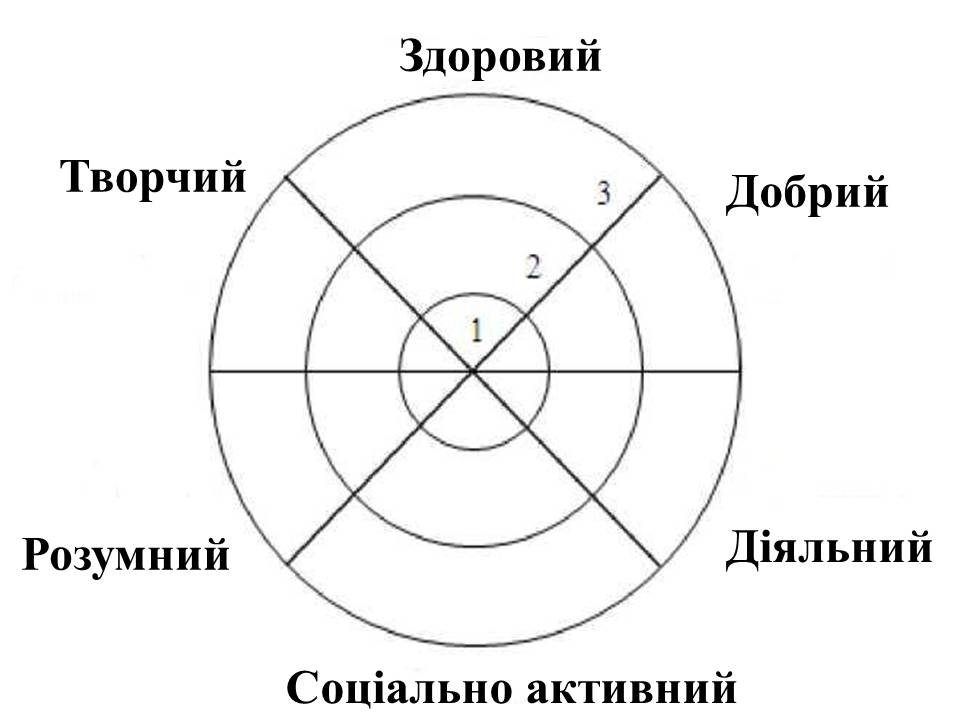    Зірочка Лазурского  має три концентричні кола, що відповідають трьом (1, 2, 3) рівнями сформованості аспектів успішності дошкільника. Коло розділений векторами, кожне з яких відповідає аспекту успішності (здоровий, розумний, діяльний, соціально активний, добрий, творчий). Залежно від того, на якому рівні сформований аспект успішності, цей рівень відзначається точкою на відповідному векторі. Поєднуючи між собою всі точки, отримуємо замкнуту ламану лінію, яка називається «зірочка Лазурского». За опуклостям і западин можна наочно судити про формування того чи іншого аспекту успішності дитини.    Так само можна фіксувати сформованість початкових ключових компетентностей, універсальних навчальних дій і мотивів успішності, позначивши на векторах відповідні значення.      Крім моніторингів окремих аспектів формування «успішного дошкільника» (здоровий, розумний, діяльний, соціально активний, добрий і творчий), планується моніторинг сформованості ключових компетентностей, передумов навчальної  діяльності і рівня мотивації, так як саме вони є основою успішності дітей і повинні бути сформовані на належному рівні. Зміст  ключових компетентностей,пізнавальних дій і мотивів випускника ДНЗКлючові компетенції дошкільників    Здоров'язберігаючі - визнання дитиною здоров'я як найважливішої цінності людського буття, вміння піклуватися про своє фізичне здоров'я і дотримуватися правил безпеки життєдіяльності. Уміння оцінювати соціальні звички, пов'язані зі здоров'ям, споживанням і навколишнім середовищем. Уміння самостійно вирішувати завдання, пов'язані з підтриманням, зміцненням і збереженням здоров'я. Розвиненість сенсорно моторних і рухових навичок відповідно до антропологічним та фізіологічним особливостями дитини.    Інформаційна - здатність працювати в інформаційному просторі. Уміння орієнтуватися в деяких джерелах інформації. Уміння робити висновки з отриманої інформації. Уміння розуміти необхідність тієї чи іншої інформації для своєї діяльності. Уміння задавати питання на тему, що цікавить.    Соціально-комунікативна - володіння найважливішими життєвими навичками, необхідними для успішної соціалізації дитини в колективі, суспільстві, адаптації до школи і швидкозмінних умов життя. Уміння будувати взаємини з іншими дітьми, дорослими (отримувати необхідну інформацію, вислуховувати, вести простий діалог, відстоювати свою думку, співвідносити свої бажання і прагнення з інтересами інших людей, приймати і надавати допомогу, брати участь в колективних справах, спокійно реагувати в конфліктних ситуаціях , приймати рішення, розуміти емоційний стан однолітків, дорослих). Засвоєння дитиною найважливіших моральних категорій, понять, що відповідають загальнолюдським цінностям і нормам.    Діяльнісна - вміння планувати, організовувати і реалізовувати діяльність. Усвідомлення цілей і засобів діяльності. Осмисленість дій за зразком і правилом під час ігор і продуктивних видів діяльності. Співпраця і спільна діяльність дитини з дорослим.Передумови навчальної діяльності у дошкільнят    Пізнавальні - наявність у дитини адекватних уявлень про навколишній світ і рівень розвиненості відповідних віку психічних процесів. Володіння дитиною мовними нормами. Розвиненість індивідуально-творчих особливостей особистості, необхідних для пізнання себе як особистості, своїх можливостей, усвідомлення власної гідності. Сформованість естетичного сприйняття, естетичних уявлень та суджень, розвиненість творчих здібностей.   Регулятивні - усвідомлення дитиною правил і своїх дій, опосередкованих цими правилами. Володіння емоціями. Розвинена воля.Зміст ключових компетенцій дошкільнят,які формуються в умовах інтегрованого ігрового просторуРозділ 9. Очікувані результати освітньої  Програми ЗДО:       Так як сформованість ключових компетентностей, передумова навчальної діяльності і мотивів є показником успішності дитини і результатом якості освітніх послуг, то в результаті реалізації моделі розвивального середовища з модулем інтегрованого розвиваючого простору передбачається отримати результати двох груп, пов'язаних з розвитком дитини і діяльністю дошкільного закладу.      Перша група результатів пов'язана з розвитком дитини - успішного дошкільника. Змістовні:збереження і зміцнення здоров'я дітей; достатній рівень сформованості у дітей основ культури здоров'я; підвищення коефіцієнта здоров'я дітей (здорова дитина);сформованість у дітей навичок самостійного обслуговування, первинних трудових дій (діяльна дитина);успішне засвоєння  освітньої програми ЗДО (розумна дитина).Соціально-психологічні:достатній рівень самостійності, ініціативи і активності (соціально активна дитина);психолого-педагогічна готовність (мотивація) дітей до успішного навчання в школі (розумна, соціально активна дитина);поліпшення емоційно-психологічного стану дітей (здорова дитина, добра дитина);позитивне ставлення до світу, однолітків, дорослих (добра дитина);розвинена уяву, здатність знаходити оригінальне рішення проблем (творча дитина);включення дітей в творче самовираження (творча дитина);готовність дітей до самостійного вибору діяльності, партнерів, форм і способів дії (соціально активна дитина).Друга група результатів пов'язана з діяльністю самого дошкільного закладу: змістом освітнього процесу, підвищенням кваліфікації педагогів, системою управління.Організаційні:реалізація моделі розвивального середовища та інтегрованого ігрового простору;підвищення рівня професійної компетентності педагогів в рамках оволодіння різними технологіями та оцінки на основі компетентнісного підходу;підвищення рівня педагогічної грамотності батьків для організації дитячої діяльності;створення інформаційного банку (фонду)  спектру ігор і розвиваючих технологій;вдосконалення функціонування громадських органів управління.Освітні:відповідність якості освітніх послуг  вимогам БКДО;моніторинг сформованості у дітей ключових компетенцій, передумов навчальної діяльності та рівня мотивації до успішного навчання в школі і подальшому житті.Результати успішності:участь ЗДО в конкурсах різного рівня;зростання кількості учасників і призерів професійних конкурсів (фестивалів);отримання колективом ЗДО та окремими педагогами грантів;зростання кількості педагогів, які представляють досвід на семінарах, конференціях, публікаціях, в ЗМІ;зростання числа педагогів, які розробили авторські програми, методичні посібники;позитивна динаміка публікацій про діяльність ЗДО на різних рівнях;орієнтація дітей і педагогів на успіх.   Очікуваним результатом є функціонування ЗДО як сучасного закладу дошкільної освіти, що забезпечує формування успішного дошкільника.Розділ 10. Модель успішного дошкільника:    Успішність дошкільника-випускника ЗДО передбачає готовність дитини, яка визначається сформованістю нової внутрішньої позиції дитини, пов'язаної з навчанням як нової соціально значимою діяльності, школою як новим способом життя,що  відкриває нові перспективи розвитку.    У успішного дошкільника повинно бути сформовано життєву  компетентність, тобто :  знання; уміння й навички (теоретичні знання включають наукові (знання про світ,закони життя, про себе) та життєву мудрість, яка разом з нормами поведінки складає також і практичні знання  та  вміння  й  навички);  життєтворчі  здібності  (аналітичні,  поведінкові,  прогностичні);життєвий досвід (складається з усвідомленого та неусвідомленого індивідуального досвіду й творчого використання й наслідування досвіду інших осіб); життєві досягнення (особисте щастя, соціальний статус, самореалізація).     Сформованість життєвих компетентностей, навчальних дій та мотивів - показник успішності дитини і результат якості освітніх послуг.     Успішний дошкільник-випускник ЗДО - це здорова, розумна, діяльна, соціально активна, добра та  творча дитина, що володіє системою життєвих компетентностей, навчальних умінь і вмотивована на успіх навчання в школі і подальшого життя.      Таким чином, модель випускника ЗДО - успішного дошкільника  має наступні аспекти:здорова дитина;розумна дитина;діяльна дитина;соціально активна дитина;добра дитина;творча дитина.МОДЕЛЬ УСПІШНОГО ДОШКІЛЬНИКАЗміст моделі випускника ЗДОМодель сучасного педагога ЗДО:    Педагог є центральною ланкою в процесі впровадження нової моделі Програми розвитку дошкільного закладу. Саме педагог, як суб'єкт педагогічної діяльності, обумовлює ефективне функціонування освітньої установи.   Виходячи з цього, ми пропонуємо наступну модель сучасного педагога дошкільного навчального закладу: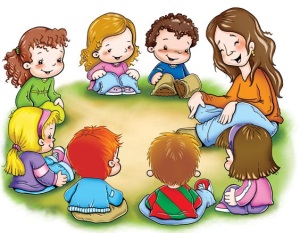 ВИСНОВОК      Освітня програма   комунального закладу  освіти «Дошкільного  навчального закладу (ясла-садка) № 5 «Вербиченька» є результатом діяльності творчої групи педагогів, які зацікавлені в його розвитку і бажають бачити  поетапну реалізацію його перспективи та можливостей.     Зміни, що відбуваються в останні роки, у галузі дошкільної освіти, дозволили нам визначити ідеї і плани, які ми заклали  у Освітній  програмі  ДНЗ, і, завдяки яким визначили  її такі найважливіші можливості, як реалістичність, цілісність, обґрунтованість.    Пропонована Освітня програма  не є ідеалом. Ми готові до її вдосконалення, навіть відмови від якихось деталей. Також її реалізація буде визначатися об'єктивними умовами, які складуться навколо системи дошкільного виховання , а саме в питаннях управління та фінансування.     Ми впевнені, що Освітня програма дошкільного закладу буде для нас керівництвом до дії на 2019-2020н.р.Глосарій    Адаптація - (термін біологічний) означає систему пристосувальних механізмів організму, що дозволяють йому освоїтися з умовами середовища, що змінюється. Здатність до пристосування -  властивість живої матерії.    Виховання - створення умов для розвитку особистості дитини, оволодіння нею соціальним, культурним  досвідом,  цінностями, нормами та правил суспільства; невід'ємний компонент процесу освіти дітей дошкільного віку.  Готовність до школи - сукупність морфофізіологічних і психологічних особливостей дитини старшого дошкільного віку, забезпечує успішний перехід до систематичного організованого шкільного навчання. Готовність до школи - необхідний і достатній рівень психічного (особистісного, інтелектуального) і фізичного розвитку дитини для успішного освоєння основних  програм початкової загальної освіти.   Досягнення - позитивний результат діяльності в цілому або виконаної роботи, розглядається як значно ширше і емоційно забарвлене в порівнянні з поняттям результат.   Зірочка Лазурского - бланк, який представляє собою три концентричні кола, що відповідають трьом рівням оцінки. Коло розділене на сектори, кожен сектор відповідає  який-небудь компетенції. Залежно від тієї оцінки, яку отримує дана компетенція, вона відзначається точкою на відповідній окружності. Поєднуючи між собою всі крапки, отримуємо замкнуту ламану лінію, яка зазвичай називається «зірочка Лазурского», вона допомагає наочно розглядати  за опуклостям і западинами про розвиток тих чи інших компетенцій дитини.
    Здоровий спосіб життя - типові форми і засоби у повсякденному життєдіяльності людини, які зміцнюють і вдосконалюють резервні можливості організму.    Зона найближчого розвитку - реально наявні у дитини можливості, які можуть бути розкриті і використані для  розвитку при мінімальній допомозі з боку оточуючих людей.     Інтеграція - поняття, що означає стан пов'язаності окремих диференційованих частин і функцій системи в ціле, а також процес, що веде до такого стану.     Гра - провідна форма діяльності дитини, всередині якої народжуються нові види діяльності, розвиваються вищі психічні функції, у результаті якої виникають  особистісні новоутворення. Через провідну діяльність опосередковується система відношень  дитини з навколишньою дійсністю, яка в даний період є джерелом його психічного розвитку.    Це основна форма активності дитини, спрямована не так на результат, як на процес дій-наслідком та способом його здійснення, що характеризується прийняттям дитиною умовної (на відміну від реальної життєвої) позиції.Якість дошкільної освітньої послуги:1) системне утворення, що формується у вихованця в процесі освоєння базової програми дошкільної освіти, що є показником його розвитку в особистісному, інтелектуальному і фізичному плані, що сприяє самосамостійності вирішення дитиною життєвих завдань, адекватних віку;2) об'єкт оцінки та інтегральний результат освоєння основа базової програми дошкільної освіти.     Компетентність дитини дошкільного віку - це сукупність умінь, що дозволяє дитині успішно реалізувати позицію суб'єкта в різних видах діяльності, у різнорівневих і різноспрямованих соціальних контактах, в пізнанні навколишнього світу і себе.     Компетентність - рівень розвитку, необхідний для самостійного рішення різних пізнавальних проблем, визначення своєї позиції, що дозволяє людині адекватно виконувати норми і правила життя в суспільстві.    Компетенція - інтегрований результат навчання, що виражається в здатності суб'єкта ефективно використовувати внутрішні і зовнішні ресурси для виконання визначеного виду діяльності відповідно до встановлених вимог. Характеризується певним набором умінь (організаційних, технологічних, інтелектуальних, комунікативних і т. п.).    Концепція - система поглядів, те чи інше розуміння явищ, процесів; єдиний, розпочатий  задум, провідна думка будь-якого твору, наукової праці.    Особистість - стійка система соціально значущих рис, що характеризують індивіда з боку його залучення до   соціальних відносини. Постійно змінюється системна якість, що виявляється як стійка сукупність властивостей індивіда і характеризує соціальну сутність людини.   Особистісно-орієнтований освітній процес - послідовне відношення педагога до вихованця як до особистості, як до відповідального суб’єкту власного розвитку і як до суб'єкта виховної взаємодії; базова ціннісна орієнтація педагога, яка визначає його позицію у взаємодії з кожною дитиною і колективом.     Модель (педагогічна) - методологічний засіб, яке, відображає суттєві структурно-функціональні зв'язки об’єкта педагогічного дослідження, здатний відтворювати ці зв'язки, даючи нові знання про досліджуваний об'єкт.     Мотивація - сукупність стійких мотивів, спонукань, що визначають завдання, зміст і характер діяльності.     Мотив - спонукання до діяльності, пов'язане з задоволенням потреби.     Мотивація до навчання - потреба в досягненні успіхів, адекватна самооцінка своєї діяльності, відповідність  бажаного рівня до реальних можливостей дитини.     Освітнє середовище - цілісна якісна характеристика внутрішнього життя освітнього закладу, яка формулюється конкретними завданнями в організації діяльності даної установи, що виявляється у виборі засобів, за допомогою яких ці завдання вирішуються, змістовно оцінюється по тому ефекту в особистісному, соціальному та інтелектуальному розвитку дітей, якого це середовище дозволяє досягти.      Освітній процес - цілеспрямований процес різнобічного розвитку, навчання і виховання дітей від 2 до 6(7) років з урахуванням їх індивідуальних і вікових особливостей, здійснюваний в різних моделях і формах надання дошкільної освіти.      Навчання - процес передачі і засвоєння знань, умінь і навичок в різних видах діяльності, спрямований на розвиток дитини дошкільного віку; невід'ємний компонент процесу освіти дітей дошкільного віку.    Спілкування - взаємодія людей, спрямоване на узгодження та об'єднання їх зусилля з метою налагодження відносин і досягнення загального матеріального або духовного результату.    Педагогіка співробітництва - модель педагогічної діяльності, у якій вимоги  педагога до дітей  щодо  засвоєнні базового рівня знань, умінь і навичок нерозривно пов’язані з обов'язковим шанобливим ставленням до дітей і наданням допомоги в навчанні і розвитку.     Розвиток - процес тісно взаємопов'язаних кількісних і якісних змін інтелектуальних, особистісних і фізичних характеристик дитини дошкільного віку; невід'ємний компонент і цільовий орієнтир процесу освіти дітей дошкільного віку.     Розвиток особистості - це об'єктивний процес внутрішньої послідовної кількісної і якісної зміни фізичних і духовних сил людини.     Види розвитку:  Фізичний розвиток - зміни росту, ваги, сили, пропорцій тіла людини.   Психічне розвиток - розвиток процесів відображення дійсності: відчуття, сприйняття, пам'яті, мислення, почуттів, уяви, розвиток складних психічних утворень : потреб, мотивів діяльності, здібностей, інтересів, ціннісних орієнтацій.    Духовний розвиток (осмислення людиною свого призначення в житті, поява відповідальності перед справжніми і майбутніми поколіннями, розуміння складної природи світобудови і прагнення до постійного морального самовдосконалення).   Соціальний розвиток - потенційне входження людини в суспільство: в економічні, виробничі, правові, ідеологічні і інші відносини.     Результат - підсумок; то, що отримано на завершення якої-небудь діяльності, завершення чого-небудь.    Рефлексія - процес пізнання людиною самого себе, внутрішніх психічних актів, станів і особливостей, свого внутрішнього світу, усвідомлення того, як він сприймається іншими, побудови своєї поведінки з урахуванням можливих реакцій інших.     Сім'я - соціальний інститут виховання, у якому здійснюється спадкоємність поколінь, соціалізація дітей, передача сімейних цінностей і стереотипів поведінки.    Соціалізація - процес і результат засвоєння і активного відтворення індивідом соціального досвіду, здійснюваний у спілкуванні і діяльності.    Здібності - індивідуально-психологічні особливості особистості, що є умовою  успішного виконання тієї чи іншої продуктивної діяльності; включають в себе як окремі знання, вміння і навички, так і готовність до навчання новим способам і прийомам діяльності.    Самореалізація - властивості суб'єкта (навчання, діяльності та самосвідомості), які проявляються на певному рівні активності і самостійності у провідній діяльності, соціальної активності, володінні рефлексією, успішності в оволодінні соціальними ролями,  адекватної самооцінки і рівень бажань.   Соціальна практика - організоване педагогом у формі гри взаємодія дитини з іншими членами дитячого колективу і дорослими з метою оптимального розвитку соціальної компетентності.    Самостійна діяльність дітей - одна з основних моделей організації освітнього процесу дітей дошкільного віку:1) вільна діяльність вихованців в умовах створеної педагогами предметно-розвиваючого освітнього середовища, що забезпечує вибір кожною дитиною діяльності за інтересом і дозволяє взаємодіяти з однолітками або діяти індивідуально;2) організована вихователем діяльність вихованців, спрямована на вирішення завдань, пов'язаних з інтересами інших людей (емоційне благополуччя інших людей, допомога іншим в побуті та ін.).    Спільна діяльність дорослого і дітей - основна модель організації освітнього процесу дітей дошкільного віку; діяльність двох і більше учасників освітнього  процесу (дорослих і вихованців) за рішенням освітніх завдань на одному просторі і в один і той же час. Відрізняється наявністю партнерської (рівноправної) позиції дорослого та партнерською формою організації (можливість вільного розміщення, переміщення і спілкування дітей в процесі освітньої діяльності). Передбачає індивідуальну, під групову і групову форми організації роботи з вихованцями.     Толерантність (лат. - терпіння) - відсутність або ослаблення реагування на будь-якої несприятливий фактор в результаті зниження чутливості до його впливу; здатність людини протистояти різного роду життєвих труднощів без втрати психологічної адаптації. В основі толерантності лежить здатність педагога адекватно оцінювати реальну ситуацію, з одного боку, і можливість передбачити вихід з неї, з іншої.     Мілка моторика - розвиток дрібних м'язів пальців, що обумовлює здатність виконувати ними тонкі скоординовані маніпуляції.    Успіх - позитивний результат в освоєнні, вивченні чого-небудь.      Громадське признання, схвалення.ПОЯСНЮВАЛЬНА  ЗАПИСКА………………………………………………...3Розділ 1. Концептуальні ідеї, основні положення, принципи та підходи для реалізації  освітньої Програми ЗДО № 5  «Вербиченька»……………………….6Розділ 2. Права та обов'язки здобувачів освіти…………………………………...10Розділ 3. Мета, завдання, структура  освітньої Програми……………………….Основні характеристики для  реалізації  освітньої Програми……………Види діяльності………………………………………………………………Форми організації освітнього процесу……………………………………..Форма планування роботи з дітьми………………………………………...1112141415Розділ 4. Використання інноваційних методик та технологій ………………..   16Розділ 5. Модель розвиваючого середовища ЗДО………………………………..Інтеграція розвивального  середовища ЗДО……………………………….Інтеграція дитини  у  розвивальному  просторі……………………………Інтеграція педагога у розвиваючому просторі…………………………….Інтеграції сім'ї в розвиваючий простір……………………………………..Напрямки інтеграції в організації дитячої діяльності через гру для  формування початкових компетентностей, передумов навчальної діяльності і мотивів дошкільників в дошкільному закладі та сім’ї………122124262830Розділ 6. Управлінська модель реалізації освітньої Програми………………….31Розділ 7. Контроль за реалізацією освітньої  Програми ЗДО……………………31Розділ 8. Моніторинг  ефективності  реалізації  освітньої Програми ЗДО …….32Критерії діяльності ЗДО……………………………………………………..33Рівні успішності дітей дошкільного віку…………………………………..35Зміст ключових компетенцій дошкільнят,які формуються в умовах інтегрованого ігрового простору……………………………………………Ключові компетенції дошкільників………………………………………...Зміст ключових компетенцій дошкільнят, які формуються в умовах інтегрованого ігрового простору……………………………………………363940Розділ 9. Очікувані результати освітньої  Програми ЗДО……………………….Модель успішного дошкільника……………………………………………Зміст моделі випускника ЗДО………………………………………………Модель сучасного педагога ЗДО……………………………………………42444648ВИСНОВОК………………………………………………………………………..49Глосарій…………………………………………………………………………….50ПрограмиАвторКим, коли затвердженіКомплексніКомплексніКомплексніПрограма  розвитку дитини  від народження до шести  років «Я у Світі»наук. кер.Кононко О. Л.Лист ІМЗО від 04.06.2019 № 22/1/12-Г317Освітня  програма   для  дітей  середнього  дошкільного  віку «Впевнений  старт»за   заг.   науков. редакцією Піроженко Т.О.Лист  ІМЗО від 27.05.2019 № 22.1./12-Г-292Освітня програма «Впевнений старт» для дітей старшого дошкільного віку.авт. колектив : Гавриш Н.В.,Піроженко Т.О., Хартман О.Ю., Шевчук А.С.Лист  ІМЗО від 01.08.2017 № 1/11-7684Парціальні освітні програмиПарціальні освітні програмиПарціальні освітні програми«Казкова фізкультура», програма з фізичного виховання дітей раннього та дошкільного вікуЄфименко М.М.Комісією з дошкільної педагогіки та психології Науково-методичної ради з питань освіти Міністерства освіти і науки України (лист ІІТЗО від 11.06.2014 №14.1/12-Г-869)«Україна - моя Батьківщина» програма національно-патріотичного виховання дітей дошкільного вікуКаплуновська О.М.Комісією з дошкільної педагогіки та психології Науково-методичної ради з питань освіти Міністерства освіти і науки України (лист ІІТЗО від 25.03.2016  №2.1/12-Г-85)Дошкільнятам-освіта для сталого розвиткуПарціальна програма для закладів дошкільної освітиКомісією з дошкільної педагогіки та психології Науково-методичної ради з питань освіти Міністерства освіти і науки України (лист ІІТЗО від 12.02.2019 №141/12-Г-255«Вчимося жити разом»  програма з розвитку соціальних навичок ефективної взаємодії дітей від 4 до 6-7 роківавт. – Піроженко Т. О., Хартман О. Ю.Лист  ІМЗО від 13.06.2016 № 2.1/12-Г-363Варіантна складова (по гурткам)Варіантна складова (по гурткам)Варіантна складова (по гурткам) «Шаховими стежинами». Програма та методичний посібник з навчання дітей старшого дошкільного віку гри в шахиавт. кол.: Купрієнко В. І., Ходосенко О. Ю., Сандакова О. Д.Лист  ІМЗО від 28.12.2015 №2.1 12-Г-158 №2.1 12-Г-159«Про себе треба знати, про себе треба дбати», програма з основ здоров’я та безпеки життєдіяльності дітей віком від 3 до 6 роківавт. Лохвицька Л. В.Лист  ІМЗО від 04.12.2018. №22.1 12-Г-1049Дитяча  хореографія. Програма  хореографічної діяльності дітей  від 3-х до 7-ми років. Навчально-методичний посібник.Шевчук А.С. Лист  ІМЗО від 05.05.2015. №14.1/ 12-Г-255Вікова групаВік дітейГрупа раннього віку 2р.ж. – 3р.ж.Молодша  група3р.ж. – 4р.ж. Середня група4р.ж. – 5р.ж.Старша група5р.ж. – 6 (7)р.ж.Завданняу ЗДОу сім’їОрганізаціядитячоїдіяльностіВиховання пізнавального інтересу, прагнення до перетворюючої діяльності,розвиток ігрового, практичного, соціального досвіду, формування взаємовідносин з однолітками і дорослимиСтворення умов дляОрганізації різних видів ігор(творчі, сюжетнорольові, театралізовані, народні та ін.), дитячої діяльності (спільної і самостійної)Знайомство батьків зправилами організаціїігрової та практичноїдіяльності з дітьмидошкільного вікуРеалізація розвиваючих технологійОрганізація взаємодії дітей ідорослих, інтелектуально-творчий розвитокВикористання педагогами розвиваючихтехнологійЗнайомство батьків зрозвиваючими технологіямиСтвореннярозвиваючогопросторуАктивізація самостійної діяльності, усвідомлення дитини себе як суб'єктадіяльності, нагромадженняігрового і практичного досвідуПодальший розвитокпредметно-розвиваючого середовища, створеннямедіа теки розвиваючихігор і завдань,доступних сприйняттюдітей дошкільноговікуСистемне придбанняіграшок відповідноз видами ігорПоказникиМетодикиТермінпроведенняВідповідальніКритерії створення умов для діяльностіКритерії створення умов для діяльностіКритерії створення умов для діяльностіКритерії створення умов для діяльностіСтан освітнього середовищаАналіз предметно-розвивального середовища1 раз на рікЗавідуюча ДНЗАктивність педагогів у інноваційній діяльностіАналіз діяльності педагогів, анкетування1 раз на рікВихователь-методистЗадоволеність батьків умовами здобуття дітьми дошкільної освітиОпитування, анкетування1 раз на рікВихователь-методистЕмоційно-вольова сфера і працездатність педагогівТест1 раз на рікВихователь-методистТривожність педагогівОпитувальник «Емоціональне вигорання»1 раз на рікВихователь-методистПсихологічна атмосфера в колективіМетодика вивчення психологічного клімату в колективі1 раз на рікВихователь-методистРівень психологічного комфорту для дітейОпитування батьків і дітей про задоволеність перебування у дошкільному закладі1 раз на рікВихователіКритерії інтеграції з родиноюКритерії інтеграції з родиноюКритерії інтеграції з родиноюКритерії інтеграції з родиноюОцінка взаємодії з батькамиАнкетування, опитування батьків1 раз на рікВихователіВивчення попиту батьківАнкетування, опитування батьків1 раз на рікВихователіРівень активності  батьків у заходах ДНЗКількість заходів за участю батьків, кількість і кратність участі батьків у заходах.1 раз на рікВихователіРівень дитячо-батьківських відносинПроективний тест «Моя сім'я», анкетування, опитування батьків, опитувальник «Взаємодія батьків з дитиною», педагогічне спостереження1 раз на рікВихователіКритерій вдосконалення предметно-розвиваючого середовищаКритерій вдосконалення предметно-розвиваючого середовищаКритерій вдосконалення предметно-розвиваючого середовищаКритерій вдосконалення предметно-розвиваючого середовищаЕфективність використання предметно-розвиваючого середовищаСпостереження, аналіз1 раз на рікЗавідуюча ДНЗКритерій підвищення професійного рівня педагогівКритерій підвищення професійного рівня педагогівКритерій підвищення професійного рівня педагогівКритерій підвищення професійного рівня педагогівВикористання у роботі педагогами розвиваючих технологійСпостереження, аналіз освітньої діяльності1 раз на рікВихователь-методистВикористання в роботі педагогами інтерактивних форм і методів вихованняСпостереження, аналіз відвіданих  заходів1 раз на рікВихователь-методистУчасть в заходах по узагальненню досвіду роботиМетодичні рекомендації, виступи різного рівня на методичних заходах, участь в педагогічних конкурсах, виставках1 раз на рікВихователь-методистКритерій вдосконалення керуючої системиКритерій вдосконалення керуючої системиКритерій вдосконалення керуючої системиКритерій вдосконалення керуючої системиЕфективність керівництва у  колективіВідсутність скарг, кількість наказів про нагородження та стягнення1 раз на рікЗавідуюча ДНЗПсихологічний клімат у колективіСпостереження, соціометрія, опитування, співбесіда1 раз на рікЗавідуюча ДНЗПовнота системи самоуправління.Позитивна динаміка залучення в органи самоврядування батьків.1 раз на рікЗавідуюча ДНЗКолегіальність вирішення проблем розвитку ДНЗ.Кількість пропозицій, поданих батьками, представниками влади, громадськості.1 раз на рікЗавідуюча ДНЗРівень співпраці, співтворчості, самоврядування і спів управління.Кількість педагогів, що беруть участь у різних видах громадського управління, до їх загальної кількості.1 раз на рікЗавідуюча ДНЗРівень стимулювання педагогічної ініціативиПозитивна динаміка кількості наказів про нагороди та стимулювання.1 раз на рікЗавідуюча ДНЗРівень передачі повноважень приймати та реалізовувати рішення в рамках своєї компетентностіАналіз діяльності педагога. Аналіз рішень різного виду педагогічних об'єднань.1 раз на рікЗавідуюча ДНЗПоказникМотивиКлючовікомпетентностіКлючовікомпетентностіНавчальні діїНавчальні діїЯ-здоровий- розуміння цінностей здоров’я і здорового способу життя- володіння своїм тілом і всіма видами рухів;- вміння піклуватися про своє здоров'я;- дотримання правил особистої гігієни, харчування і безпеки;- ведення здорового способу життя;- врівноваженість.- володіння своїм тілом і всіма видами рухів;- вміння піклуватися про своє здоров'я;- дотримання правил особистої гігієни, харчування і безпеки;- ведення здорового способу життя;- врівноваженість.- вміння планувати, організовувати  та контролювати діяльність по збереженню здоров'я і веденню здорового способу життя;- прояв обережності в незнайомій обстановці, при зустрічах з чужими людьми.- вміння планувати, організовувати  та контролювати діяльність по збереженню здоров'я і веденню здорового способу життя;- прояв обережності в незнайомій обстановці, при зустрічах з чужими людьми.Я - розумний- цікавість до нового;- прагнення до само зміни, «дорослішання»;- бажання набувати нові знання  та вміння- усвідомлення своїх можливостей у навчанні на основі порівняння «Я» і «хороший учень».- цікавість до нового;- прагнення до само зміни, «дорослішання»;- бажання набувати нові знання  та вміння- усвідомлення своїх можливостей у навчанні на основі порівняння «Я» і «хороший учень».мовна компетентність як засіб спілкування (фонетично і граматично правильна мова; володіння основними формами мови, словниковим запасом, що дозволяє зв'язно висловлювати думку, складати розповідь по картинці, описувати події, задавати питання і відповідати на них; усвідомлювати зміст вимовлених слів , речень);літературна компетентність (готовність самостійно сприймати, аналізувати та інтерпретувати відповідно до віку літературні тексти);математична компетентність (готовності самостійно виділяти зміни, зв'язки і залежності груп предметів, чисел, величин; побудова геометричних фігур, прояв творчості в інтелектуальних і розвиваючих іграх);екологічна компетентність (гуманне взаємодія з природою)мовна компетентність як засіб спілкування (фонетично і граматично правильна мова; володіння основними формами мови, словниковим запасом, що дозволяє зв'язно висловлювати думку, складати розповідь по картинці, описувати події, задавати питання і відповідати на них; усвідомлювати зміст вимовлених слів , речень);літературна компетентність (готовність самостійно сприймати, аналізувати та інтерпретувати відповідно до віку літературні тексти);математична компетентність (готовності самостійно виділяти зміни, зв'язки і залежності груп предметів, чисел, величин; побудова геометричних фігур, прояв творчості в інтелектуальних і розвиваючих іграх);екологічна компетентність (гуманне взаємодія з природою)вміння планувати, організовувати і контролювати свою пізнавальну діяльність;вміння слухати і чути;вміння самостійно і точно виконувати завдання педагога;запам'ятовування навчального матеріалу, розуміння його змісту;використання відомих і винайдених ним самим способів запам'ятовування, усвідомлення їх;рішення пізнавальних завдань на наочно-образному або словесно-логічному рівнях;використання розумових  дій (узагальнення, аналіз класифікація, схематизація, моделювання та ін.);вміння осмислити навчальний матеріал, виділяти в ньому головне;вміння здійснювати контроль і самоконтроль своєї розумової діяльності;вміння оцінювати результати розумової діяльності, виходячи із запропонованих  педагогом критеріїв.Я – соціально активнийпрагнення виконувати соціально значиму і соціально оцінювану діяльність;- бажання бути корисним навколишнім;- відчуття задоволення від виконаного доручення.прагнення виконувати соціально значиму і соціально оцінювану діяльність;- бажання бути корисним навколишнім;- відчуття задоволення від виконаного доручення.- групове спілкування змагального типу;- змістовна комунікацій;- розуміння і облік діяльності, позиції партнерів-однолітків;- самостійність  різних ситуаціях;- співпереживання і взаєморозуміння у відносинах з дітьми;- емоційна оцінка ситуацій, яка безпосередньо не стосуються дитини;- критичність до своїх можливостей і зусиль, прикладених для досягнення результату;- прояв адекватної, об'єктивної оцінки особистих можливостей;- прояв ініціативи (проявляється у всіх видах діяльності, здатність вибирати заняття за своїм бажанням, включатися в розмову, запропонувати цікаву справа)- групове спілкування змагального типу;- змістовна комунікацій;- розуміння і облік діяльності, позиції партнерів-однолітків;- самостійність  різних ситуаціях;- співпереживання і взаєморозуміння у відносинах з дітьми;- емоційна оцінка ситуацій, яка безпосередньо не стосуються дитини;- критичність до своїх можливостей і зусиль, прикладених для досягнення результату;- прояв адекватної, об'єктивної оцінки особистих можливостей;- прояв ініціативи (проявляється у всіх видах діяльності, здатність вибирати заняття за своїм бажанням, включатися в розмову, запропонувати цікаву справа)вміння регулювати свою волю та  поведінку;- вміння узгоджувати свої бажання, що суперечать нормам, обіцяному слову;- прояв терпіння, подолання труднощів, стримування себе;- висловлювання прохань,  незгоди в соціально-прийнятній формі;- вміння знаходити способи для реалізації свого задуму;- вміння виправляти допущенну помилку;- адекватна самооцінка результатів своєї діяльності;- прояв відкритості та розкутості у процесі спілкування, щирості почуттів, правдивості;- прояв розумної обережності у незнайомій обстановці, при зустрічах з чужимилюдьми;- виконання установлених суспільством правил поведінки.Я – добрий- адекватне усвідомлене уявлення про якості доброї людини.- адекватне усвідомлене уявлення про якості доброї людини.- співпереживання і взаєморозуміння при спілкуванні з дітьми;- позитивне ставлення до світу, однолітків, дорослих.- співпереживання і взаєморозуміння при спілкуванні з дітьми;- позитивне ставлення до світу, однолітків, дорослих.- вміння надавати допомогу людям похилого віку, дорослим і дітям;- вміння співпереживати невдачам і радіти успіхам інших дітей.Я – творчийздатність дивуватися  здатність дивуватися  -  естетична компетентність як художнє сприйняття і інтерпретація творів мистецтва різних видів і жанрів;- творчість у різних видах художньої діяльності (зображувальній, музичній, театральній і т. д.);- вміння зосередитися при виконанні творчої роботи.-  естетична компетентність як художнє сприйняття і інтерпретація творів мистецтва різних видів і жанрів;- творчість у різних видах художньої діяльності (зображувальній, музичній, театральній і т. д.);- вміння зосередитися при виконанні творчої роботи.- використання своїх знаній  у зображувальній діяльності;- сприйняття диференційованого образу світу, повідомляти про результати дорослому, вміє аналізувати запропонований зразок;- створення в розумі нових образів та втілення їх в іграх, малюнках, конструкціях;-володіє комунікативним мовленням; розвинена монологічна мова; вміє міркувати, висловлювати свої міркування;- проявляється здатність розуміти загальні принципи, зв'язки і закономірності, що лежать в основі наукових знань;- вирішення багатьох типів інтелектуальних завдань відбувається в образному плані, що сприяє розумінню умов завдань.ПоказникиЕтап  адаптаціїЕтап  інтеграціїЕтап саморегуляціїЗдоров'язберігаючіДитина охоче виконує рухи імітаційного характеру; бере участь у рухливих іграх; осмислено користується предметами індивідуального призначення, успішно адаптується до умов ДНЗ.Стежить за своїм зовнішнім виглядом, усвідомлено виконує елементарні навики поведінки в грі. Виконує рухи, проявляючи елементи творчості і фантазії.Виявляє самостійність та ініціативність в організації знайомих ігор з невеликою групою однолітків. Самостійно виконує правила гри.Виявляє творчість в процесі рухової діяльності, усвідомлює користь рухів; дотримується правила безпеки в побуті в різних видах діяльності в різних ситуаціях; випромінює життєву радість, впевненість, виявляє внутрішній спокій.ДіяльністьРобить вибір і самостійно здійснює дії; реалізує задумане, радіє процесу та результату; за допомогою дорослих об'єднує кілька ігрових дій в єдину сюжетну лінію.Самостійно об'єднує кілька ігрових дій в єдину сюжетну лінію, відображає дії з предметами та міжособистісними взаємовідношеннями.За допомогою дорослих і самостійно приймає на себе роль, володіє засобами рольової поведінки.За допомогою дорослих моделює предметно-ігрове середовище.Ставить за мету, відбирає необхідні засоби для здійснення, визначає послідовність дій; робить вибір і приймає рішення.Домовляється про спільні дії, працює у групі. Прогнозує результат, оцінює та коректує дії (свої, інших).ІнформаційнаВиявляє ознаки зацікавленості.Звертається до дорослих, однолітків; книг як джерела інформації.Називає предмети які часто зустрічаються, розвиває ігрову дію.Проявляє інтерес до предметів і явищ, які не має можливості бачити.Самостійно вибирає тему для гри, розвиває сюжет на основі знань, отриманих при сприйнятті навколишнього світу, з літературних творів і телевізійних передач.Використовує різні джерела інформації, сприяють збагаченню гри.Активно використовує і називає джерела знань, адекватні віку, індивідуальним можливостям, пізнавальним потребам (дорослий, одноліток, книги, власний досвід, ЗМІ, Інтернет).Творчо використовує в іграх знання про навколишнє життя, враження про літературні  твори, про мультфільми.Соціально-комунікативніПроявляє інтерес дооднолітків, дорослих, реагує на їх емоційний стан.Включається в рішення «Проблем» іграшок (пожаліти, умити, причесати, нагодувати).Виявляє добре відношення до дорослих  та одноліток. Виконує  прохання дорослого.Вміє взаємодіятиз один з одним, знаходити компроміс у спільній грі, взаємодіє,проявляючи ініціативу, пропонує нові ролі або дії,збагачує сюжет.правильно оцінюєхороші і поганівчинки. Виявляє самостійні дії у виборі ролі, розробці та здійсненні задуму.Приймає різні соціальні ролі і діє відповідно;встановлює та підтримує відношення з різнимилюдьми (однолітками, старшими, молодшими).Аналізує дії та  вчинки, прогнозує результати, управляє своєю поведінкою, регулює конфлікти. Прагне радуватистарших хорошимивчинками, управляє своєю поведінкою і планує свої дії.ПоказникУсвідомлюєЗнаєМаєЗдатний (володіє)Я - здоровий- цінність здоров'я і здорового способу життя;- розуміння необхідності культурно-гігієнічних навичок.- про свій фізичний вигляд та своє здоров'я;- основи збереження здоров'я;- основи здорового способу життя.- міцне фізичне, соматичне, психічне та моральне здоров'я;- розвинену емоційно-волеву сферу;- адекватну самооцінку;- своїм тілом, усіма видами рухів;- піклуватися про своє здоров'я;- дотримуватися правила особистої гігієни,харчування та безпеки;- вести здоровий спосіб життя.Я – розумний- необхідність  навчання.- зміст освітніхПрограм.- розвинену моторику;- розвинені психічні процеси (мислення, пам’ять, увагу, уяву);- обізнаність про навколишній світ.- початковою  мовною, математичною,екологічноюкомпетентністю;- орієнтуватися, застосовувати знання і приймати  рішення в новій нестандартній ситуації.Я - діяльнийЗначимість ігрової, трудової  діяльності.- правила самообслуговування;- основні відомості про навколишній світ.- досвід ігрової татрудовийдіяльності;- обізнаність про працю дорослих;- самостійність.планувати, організовувати і контролювати етапи своєї діяльності;- до ігрової діяльності;- до трудової діяльності;- застосовувати методи перетворення;- організувати свою ігрове, робоче місце;- доводити розпочату справу до кінця і домагатися результатів.Я – соціально активний- цінність співпраці;- потреба людей одне в одному.- правила соціальної поведінки.- потреба в спілкуванні;-комунікабельність.до співпраці з дітьми і дорослими;- здійснювати комунікативно-пізнавальну активність  у любому вигляді діяльності;- займатися суспільною діяльністю;- розуміти відношення до нього різних людей;- розуміти інших людей до самого себе;- встановлювати контакти.Я – добрий- цінність добра.- традиції і звичаї різних національностей і народів світу.позитивне самовідчуття;- оптимізм;- урівноваженість.- розпізнавати емоційні відчуття навколишніх  і виражати свої особисті;- розуміти гумор, жартувати самому.Я – творчий- значимість творчості, імпровізації та креативності.- основи різних видів творчості- досвід ігровий (сюжетно рольової) діяльності- здійснювати творче самовираження;- брати участь в конкурсах, фестивалях;- створювати нові малюнки, образи, рухи;- проявляти фантазію, цікавість.